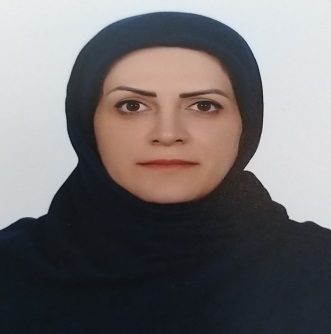 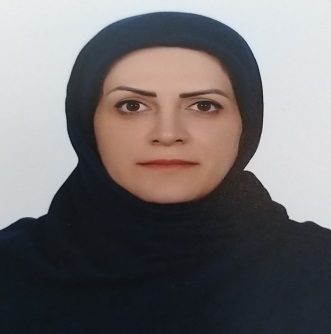 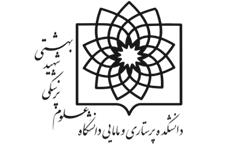 دکتر صدیقه صدیق-گروه مامایی و بهداشت باروریبرنامه کاری  هفتگی نیمسال دوم1403-1402دکتر صدیقه صدیق-گروه مامایی و بهداشت باروریبرنامه کاری  هفتگی نیمسال دوم1403-1402دکتر صدیقه صدیق-گروه مامایی و بهداشت باروریبرنامه کاری  هفتگی نیمسال دوم1403-1402دکتر صدیقه صدیق-گروه مامایی و بهداشت باروریبرنامه کاری  هفتگی نیمسال دوم1403-1402دکتر صدیقه صدیق-گروه مامایی و بهداشت باروریبرنامه کاری  هفتگی نیمسال دوم1403-1402دکتر صدیقه صدیق-گروه مامایی و بهداشت باروریبرنامه کاری  هفتگی نیمسال دوم1403-1402Dr. Sedigheh Sedigh - Department of Midwifery and Reproductive Health-Week Work PlanDr. Sedigheh Sedigh - Department of Midwifery and Reproductive Health-Week Work PlanDr. Sedigheh Sedigh - Department of Midwifery and Reproductive Health-Week Work PlanDr. Sedigheh Sedigh - Department of Midwifery and Reproductive Health-Week Work PlanDr. Sedigheh Sedigh - Department of Midwifery and Reproductive Health-Week Work PlanDr. Sedigheh Sedigh - Department of Midwifery and Reproductive Health-Week Work Planروز هفته8-1010-1213-1513-1515-1715-1713-1510-1210-128-10Week DaysشنبهSaturdayیکشنبهکلاس ابعاد فرهنگی بهاشت باروری به مدت 12 هفتهCultural dimensions of reproductive healthCultural dimensions of reproductive healthSundayدوشنبهکاراموزی بارداری و زایمان  14/12/1402 لغایت 21/3/1403- بیمارستان کمالی کرجکاراموزی بارداری و زایمان  14/12/1402 لغایت 21/3/1403- بیمارستان کمالی کرجکاراموزی بارداری و زایمان  14/12/1402 لغایت 21/3/1403- بیمارستان کمالی کرجکاراموزی بارداری و زایمان  14/12/1402 لغایت 21/3/1403- بیمارستان کمالی کرجKamali karaj hospital Kamali karaj hospital Kamali karaj hospital Kamali karaj hospital Mondayسه شنبهTuesdayچهارشنبهکلاس بارداری و زایمان از 5/2/1403 تا 23/3/1403کلاس بهداشت باروری(3) به مدت 4 هفتهReproductive health 3ObstetricsObstetricsWednesdayپنج شنبهThursdayجمعهکاراموزی بارداری و زایمان  18/12/1402 لغایت 24/4/1403- بیمارستان کمالی کرجکاراموزی بارداری و زایمان  18/12/1402 لغایت 24/4/1403- بیمارستان کمالی کرجکاراموزی بارداری و زایمان  18/12/1402 لغایت 24/4/1403- بیمارستان کمالی کرجKamali karaj hospitalKamali karaj hospitalKamali karaj hospitalKamali karaj hospitalKamali karaj hospitalراه های تماس 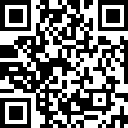 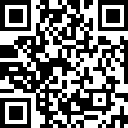 ایمیل: sedighehsedigh@sbmu.ac.irشماره تماس:  88655366 داخلی 215راه های تماس ایمیل: sedighehsedigh@sbmu.ac.irشماره تماس:  88655366 داخلی 215راه های تماس ایمیل: sedighehsedigh@sbmu.ac.irشماره تماس:  88655366 داخلی 215لیست دانشجویان تحت راهنماییList of under-supervised studentshttps://rb.gy/koc9dلیست دانشجویان تحت راهنماییList of under-supervised studentshttps://rb.gy/koc9dلیست دانشجویان تحت راهنماییList of under-supervised studentshttps://rb.gy/koc9dلیست دانشجویان تحت راهنماییList of under-supervised studentshttps://rb.gy/koc9dلیست دانشجویان تحت راهنماییList of under-supervised studentshttps://rb.gy/koc9dلیست دانشجویان تحت راهنماییList of under-supervised studentshttps://rb.gy/koc9dلیست دانشجویان تحت راهنماییList of under-supervised studentshttps://rb.gy/koc9dContacts InformationE-mail: sedighehsedigh@sbmu.ac.irTel: +98 02188655366 Extension 215Contacts InformationE-mail: sedighehsedigh@sbmu.ac.irTel: +98 02188655366 Extension 215